ПРОЕКТ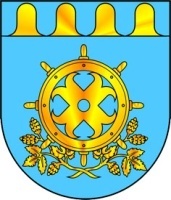 Сессия №__                         Решение №____              _____ _______2023 года О внесении изменений в Устав Звениговского муниципального района Республики Марий Эл     В соответствии с Федеральным законом от 06.10.2003 г. N 131-ФЗ  "Об общих принципах организации местного самоуправления в Российской Федерации"(ред. от 10.07.2023), Собрание депутатов Звениговского муниципального района Республики Марий ЭлРЕШИЛО:1. Внести в Устав Звениговского муниципального района Республики Марий Эл, утвержденный решением Собрания депутатов муниципального образования «Звениговский муниципальный район» от 29.08.2019 № 381 
(в редакции от 17.05.2023 г. № 426) следующие изменения:1) в содержании Устава Звениговского муниципального района Республики Марий Эл наименование статьи 31   изложить в следующей редакции:«Статья 31. Избирательная комиссия, организующая подготовку               и проведение местного референдума»;2)	в абзаце 2 части 6 статьи 7 слова: «организуется Избирательной комиссией Звениговского муниципального района» заменить словами «организуется избирательной комиссией, организующей подготовку и проведение местного референдума»;3)  часть 5 статьи 10  дополнить абзацем 2 следующего содержания:   «Для размещения материалов и информации, указанных в абзаце первом настоящей части, обеспечения возможности представления жителями муниципального района своих замечаний и предложений по проекту муниципального правового акта, а также для участия жителей муниципального района в публичных слушаниях с соблюдением требований об обязательном использовании для таких целей официального сайта может использоваться федеральная государственная информационная система «Единый портал государственных и муниципальных услуг (функций)», порядок использования которой для целей настоящей статьи установлен постановлением Правительства Российской Федерации от 3 февраля 2022 г. № 101 «Об утверждении Правил использования федеральной государственной информационной системы «Единый портал государственных и муниципальных услуг (функций)»
в целях организации и проведения публичных слушаний».»;4)  статью 24 дополнить частью 11 следующего содержания:      «11. Глава муниципального района освобождается от ответственности за несоблюдение ограничений и запретов, требований о предотвращении или об урегулировании конфликта интересов и неисполнение обязанностей, установленных Федеральным законом и другими федеральными законами в целях противодействия коррупции, в случае, если несоблюдение таких ограничений, запретов и требований, а также неисполнение таких обязанностей признается следствием не зависящих от него обстоятельств в порядке, предусмотренном частями 3 - 6 статьи 13 Федерального закона от 25 декабря 2008 года N 273-ФЗ "О противодействии коррупции".»;5) статью 29 дополнить частью10 следующего содержания:             «10. Глава  администрации муниципального района освобождается от ответственности за несоблюдение ограничений и запретов, требований о предотвращении или об урегулировании конфликта интересов и неисполнение обязанностей, установленных Федеральным законом и другими федеральными законами в целях противодействия коррупции, в случае, если несоблюдение таких ограничений, запретов и требований, а также неисполнение таких обязанностей признается следствием не зависящих от него обстоятельств в порядке, предусмотренном частями 3 - 6 статьи 13 Федерального закона от 25 декабря 2008 года N 273-ФЗ "О противодействии коррупции".»           6)статью 31 изложить в следующей редакции:«Статья 31. Избирательная комиссия, организующая подготовку и проведение местного референдума1. Территориальная избирательная комиссия организует подготовку и проведение местного референдума в соответствии  с Федеральным законом № 67-ФЗ, Законом Республики Марий Эл     №71-З и решением Центральной избирательной комиссии Республики   Марий Эл.Территориальная комиссия при организации подготовки                         и проведения местного референдума осуществляет полномочия, предусмотренные Федеральным законом №67-ФЗ.2. По решению Центральной избирательной комиссии Республики Марий Эл полномочия избирательной комиссии, организующей подготовку и проведение местного референдума, могут возлагаться на участковую комиссию, действующую в границах этого муниципального образования.В случае исполнения полномочий избирательной комиссии, организующей подготовку и проведение местного референдума участковая избирательная комиссия осуществляет полномочия территориальной избирательной комиссии, предусмотренные Федеральным законом №67-ФЗ, Законом Республики Марий Эл    №71-З.»;7)	в части 2 статьи 38  слова «избирательной комиссии муниципального района,» исключить.2. Поручить Лабутиной Наталии Викторовне, Главе Звениговского муниципального района, Председателю Собрания депутатов, направить настоящее решение на государственную регистрацию в Управление Министерства юстиции Российской Федерации по Республике Марий Эл.3. 	Настоящее решение подлежит официальному опубликованию после его государственной регистрации и вступает в силу после его официального опубликования.Глава Звениговского муниципального района,Председатель Собрания депутатовЗвениговского муниципального района                                         Н.В. ЛабутинаЗВЕНИГОВО МУНИЦИПАЛ РАЙОНЫН ДЕПУТАТ –ВЛАКЫН ПОГЫНЫН ШЫМШЕ СОЗЫВШЕСОБРАНИЕ ДЕПУТАТОВ ЗВЕНИГОВСКОГО МУНИЦИПАЛЬНОГО РАЙОНАСЕДЬМОГО СОЗЫВА